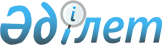 2024-2026 жылдарға арналған аудандық бюджет туралыҚызылорда облысы Қазалы аудандық мәслихатының 2023 жылғы 20 желтоқсандағы № 128 шешімі.
      "Қазақстан Республикасының Бюджет кодексі" Қазақстан Республикасының 2008 жылғы 4 желтоқсандағы Кодексінің 75-бабының 2-тармағына, "Қазақстан Республикасындағы жергілікті мемлекеттік басқару және өзін-өзі басқару туралы" Қазақстан Республикасының 2001 жылғы 23 қаңтардағы Заңының 6 бабының 1-тармағының 1) тармақшасына сәйкес, Қызылорда облысы Қазалы аудандық мәслихаты ШЕШІМ ҚАБЫЛДАДЫ:
      1. 2024-2026 жылдарға арналған аудандық бюджет 1, 2, 3-қосымшаларға сәйкес, оның ішінде 2024 жылға мынадай көлемдерде бекітілсін:
      1) кірістер – 10722940,7 мың теңге, оның ішінде:
      салықтық түсімдер – 2082519 мың теңге;
      салықтық емес түсімдер – 29538 мың теңге;
      негізгі капиталды сатудан түсетін түсімдер – 0;
      трансферттер түсімдері – 8610883,7 мың теңге;
      2) шығындар – 10869459,2 мың теңге;
      3) таза бюджеттік кредиттеу – 387733 мың теңге;
      бюджеттік кредиттер – 605488 мың теңге;
      бюджеттік кредиттерді өтеу – 217755 мың теңге;
      4) қаржы активтерімен операциялар бойынша сальдо – 0;
      қаржы активтерін сатып алу – 0;
      мемлекеттің қаржы активтерін сатудан түсетін түсімдер – 0;
      5) бюджет тапшылығы (профициті) – -534251,5 мың теңге;
      6) бюджет тапшылығын қаржыландыру (профицитін пайдалану) – 534251,5 мың теңге;
      қарыздар түсімі – 605488 мың теңге;
      қарыздарды өтеу – 217755 мың теңге;
      бюджет қаражатының пайдаланылатын қалдықтары – 146518,5 мың теңге.
      Ескерту. 1-тармақ жаңа редакцияда - Қызылорда облысы Қазалы аудандық мәслихатының 2024 жылғы 15 сәуірдегі № 217 (01.01.2024 бастап қолданысқа енгізіледі) шешімімен.


      2. 2024 жылға аудандық бюджеттен облыстық бюджетке кірістерді бөлу нормативі төмендегідей болып белгіленсін:
      1) 101.201 "Төлем көзінен салық салынатын табыстардан ұсталатын жеке табыс салығы" және 101.205 "Төлем көзінен салық салынбайтын шетелдік азаматтар табыстарынан ұсталатын жеке табыс салығы" кодтары бойынша облыстық бюджетке – 50 пайыз, аудандық бюджетке – 50 пайыз;
      2) 103.101 "Әлеуметтік салық" коды бойынша облыстық бюджетке – 50 пайыз, аудандық бюджетке – 50 пайыз.
      3. 2024-2026 жылдарға арналған аудандық бюджетте, аудандық бюджеттен қала, кент, ауылдық округтер бюджеттеріне берілетін субвенциялар көлемі көзделсін, оның ішінде:
      мың теңге
      4. 2024 жылға арналған облыстық бюджетте аудан бюджетіне ағымдағы нысаналы трансферттердің бөлінуі Қазалы ауданы әкімдігінің қаулысы негізінде төмендегілер үшін айқындалады:
      1) өңірге қажет мамандықтар бойынша әлеуметтік тұрғыдан халықтың осал тобы қатарынан білім алушы студенттерге әлеуметтік көмек көрсетуге;
      2) санаторлы-курорттық емделу қызметін алатын мүгедектігі бар адамдарға ілесіп жүрушілердің шығындарын өтеу үшін әлеуметтік көмекке;
      3) облыс тұрғындары арасында діни ағартушылық жұмыстарын жүргізу әлеуметтік жобасын іске асыруға;
      4) ауылдық елді мекендердің дамыту және салу схемаларына түзетулер енгізу, егжей-тегжейлі жоспарлау жобасын әзірлеуге;
      5) "Ауыл-Ел бесігі" жобасы шеңберінде ауылдық елді мекендердегі әлеуметтік және инженерлік инфрақұрылым бойынша іс-шараларды іске асыруға;
      6) абаттандыруға.
      Ескерту. 4-тармаққа өзгеріс енгізілді Қызылорда облысы Қазалы аудандық мәслихатының 2024 жылғы 15 сәуірдегі № 217 (01.01.2024 бастап қолданысқа енгізіледі) шешімімен.


      5. 2024 жылға арналған облыстық бюджетте аудан бюджетіне нысаналы даму трансферттердің бөлінуі Қазалы ауданы әкімдігінің қаулысы негізінде төмендегілер үшін айқындалады:
      1) шағын және моноқалаларда бюджеттік инвестициялық жобаларды іске асыруға;
      2) газ жабдықтау жүйесін дамытуға;
      3) мәдениет объектілерін дамытуға;
      4) көлік инфрақұрылымын дамытуға;
      5) сумен жабдықтау және су бұру жүйесін дамытуға.
      Ескерту. 5-тармаққа өзгеріс енгізілді - Қызылорда облысы Қазалы аудандық мәслихатының 20.02.2024 № 181 шешімімен (01.01.2024 бастап қолданысқа енгізіледі).


      6. 2024 жылға арналған облыстық бюджетте аудан бюджетіне республикалық бюджет қаражаты есебінен ағымдағы нысаналы трансферттердің бөлінуі Қазалы ауданы әкімдігінің қаулысы негізінде төмендегілер үшін айқындалады:
      1) Қазақстан Республикасында мүгедектігі бар адамдардың құқықтарын қамтамасыз етуге және өмір сүру сапасын жақсартуға;
      2) коммуналдық тұрғын үй қорының тұрғын үйлерін сатып алуға;
      3) азаматтық қызметшілердің жекелеген санаттарының, ұйымдар жұмыскерлерінің, қазыналық кәсіпорындар жұмыскерлерінің жалақысын арттыруға.
      7. 2024 жылға арналған облыстық бюджетте аудан бюджетіне республикалық бюджет қаражаты есебінен нысаналы даму трансферттердің бөлінуі Қазалы ауданы әкімдігінің қаулысы негізінде төмендегілер үшін айқындалады:
      1) шағын және моноқалаларда бюджеттік инвестициялық жобаларды іске асыруға;
      2) 2021 – 2025 жылдарға арналған кәсіпкерлікті дамыту жөніндегі ұлттық жоба шеңберінде индустриялық инфрақұрылымды дамытуға;
      3) "Ауыл-Ел бесігі" жобасы шеңберінде ауылдық елді мекендердегі әлеуметтік және инженерлік инфрақұрылымдарды дамытуға;
      4) газ жабдықтау жүйесін дамытуға;
      5) Инженерлік-коммуникациялық инфрақұрылымды жобалау, дамыту және (немесе) жайластыруға.
      8. 2024 жылға арналған облыстық бюджетте аудан бюджетіне республикалық бюджет қаражаты есебінен төмендегідей несие қаралғаны ескерілсін:
      1) мамандарды әлеуметтік қолдау шараларын іске асыруға.
      9. Қала, кент және ауылдық округтер бюджеттеріне аудандық бюджет есебінен 2024 жылға арналған ағымдағы нысаналы трансферттердің бөлінуі аудан әкімдігінің қаулысы негізінде төмендегілер үшін айқындалады:
      1) әкім аппараты қызметін қамтамасыз ету шығындары;
      2) әлеуметтiк көмек;
      3) мәдениет саласы;
      4) жарықтандыруға, санитарияға, абаттандыруға;
      5) көлік инфрақұрылымын орташа жөндеуге.
      10. Ауданның жергілікті атқарушы органының 2024 жылға арналған резерві 39493 мың теңге көлемінде бекітілсін.
      11. 2024 жылға арналған аудандық бюджеттің бюджеттік даму бағдарламаларының және заңды тұлғалардың жарғылық капиталын қалыптастыру немесе ұлғайту тізбесі 4-қосымшаға сәйкес бекітілсін.
      12. Осы шешім 2024 жылғы 1 қаңтардан бастап қолданысқа енгізіледі. 2024 жылға арналған аудандық бюджет
      Ескерту. 1-қосымша жаңа редакцияда - Қызылорда облысы Қазалы аудандық мәслихатының 2024 жылғы 15 сәуірдегі № 217 (01.01.2024 бастап қолданысқа енгізіледі) шешімімен. 2025 жылға арналған аудандық бюджет 2026 жылға арналған аудандық бюджет 2024 жылға арналған аудандық бюджеттің бюджеттік даму бағдарламаларының және заңды тұлғалардың жарғылық капиталын қалыптастыру немесе ұлғайту тізбесі
					© 2012. Қазақстан Республикасы Әділет министрлігінің «Қазақстан Республикасының Заңнама және құқықтық ақпарат институты» ШЖҚ РМК
				
р/с
Атауы
2024 жыл
2025 жыл
2026 жыл
1
Қазалы қаласы
237619
260687
260687
2
Әйтеке би кенті
302134
330162
330162
3
Майдакөл ауылдық округі
101455
110008
110008
4
Аранды ауылдық округі
105931
117776
117776
5
Майлыбас ауылдық округі
98646
107409
107409
6
Қызылқұм ауылдық округі
86058
93339
93339
7
Бозкөл ауылдық округі
85609
94233
94233
8
Алға ауылдық округі
74761
78509
78509
9
Арықбалық ауылдық округі
100663
119509
119509
10
Көларық ауылдық округі
93784
100750
100750
11
Сарыкөл ауылдық округі
78417
89713
89713
12
Мұратбаев ауылдық округі
86183
94840
94840
13
Құмжиек ауылдық округі
91495
92959
92959
14
Қарашеңгел ауылдық округі
103313
105370
105370
15
Басықара ауылдық округі
91824
87147
87147
16
Өркендеу ауылдық округі
95803
104470
104470
17
Тасарық ауылдық округі
97444
108622
108622
18
Бірлік ауылдық округі
70773
66976
66976
19
Ақжона ауылдық округі
60647
70843
70843
20
Шәкен ауылдық округі
82459
90106
90106
21
Сарбұлақ ауылдық округі
62817
66352
66352
Барлығы
2207835
2389780
2389780
      Қазалы аудандық мәслихатының төрағасы 

Ғ. ӘЛІШ
Қазалы аудандық мәслихатының
2023 жылғы "20" желтоқсандағы
№ 128 шешіміне 1-қосымша
Санаты
Санаты
Санаты
Атауы
Сомасы, мың теңге
Сыныбы
Сыныбы
Атауы
Сомасы, мың теңге
Iшкi сыныбы
Атауы
Сомасы, мың теңге
1. Кірістер
10722940,7
1
Салықтық түсімдер
2082519
01
Табыс салығы
858245
1
Корпоративтік табыс салығы
126753
2
Жеке табыс салығы
731492
03
Әлеуметтiк салық
623445
1
Әлеуметтік салық
623445
04
Меншiкке салынатын салықтар
516721
1
Мүлiкке салынатын салықтар
516721
05
Тауарларға, жұмыстарға және қызметтерге салынатын iшкi салықтар
24875
2
Акциздер
7748
4
Кәсiпкерлiк және кәсiби қызметтi жүргiзгенi үшiн алынатын алымдар
17127
08
Заңдық маңызы бар әрекеттерді жасағаны және (немесе) оған уәкілеттігі бар мемлекеттік органдар немесе лауазымды адамдар құжаттар бергені үшін алынатын міндетті төлемдер
59233
1
Мемлекеттік баж
59233
2
Салықтық емес түсiмдер
29538
01
Мемлекеттік меншіктен түсетін кірістер
10196
5
Мемлекет меншігіндегі мүлікті жалға беруден түсетін кірістер
9956
7
Мемлекеттік бюджеттен берілген кредиттер бойынша сыйақылар
240
04
Мемлекеттік бюджеттен қаржыландырылатын, сондай-ақ Қазақстан Республикасы Ұлттық Банкінің бюджетінен (шығыстар сметасынан) ұсталатын және қаржыландырылатын мемлекеттік мекемелер салатын айыппұлдар, өсімпұлдар, санкциялар, өндіріп алулар
5456
1
Мұнай секторы ұйымдарынан түсетін, Жәбірленушілерге өтемақы қорына, Білім беру инфрақұрылымын қолдау қорына және Арнаулы мемлекеттік қорға түсетін түсімдерді қоспағанда, мемлекеттік бюджеттен қаржыландырылатын, сондай-ақ Қазақстан Республикасы Ұлттық Банкінің бюджетінен (шығыстар сметасынан) ұсталатын және қаржыландырылатын мемлекеттік мекемелер салатын айыппұлдар, өсімпұлдар, санкциялар, өндіріп алулар
5456
06
Басқа да салықтық емес түсiмдер 
13886
1
Басқа да салықтық емес түсiмдер 
13886
4
Трансферттердің түсімдері
8610883,7
01
Төмен тұрған мемлекеттiк басқару органдарынан трансферттер
1871,7
3
Аудандық маңызы бар қалалардың, ауылдардың, кенттердің, ауылдық округтардың бюджеттерінен трансферттер
1871,7
02
Мемлекеттiк басқарудың жоғары тұрған органдарынан түсетiн трансферттер
8609012
2
Облыстық бюджеттен түсетiн трансферттер
8609012
Функционалдық топ
Функционалдық топ
Функционалдық топ
Функционалдық топ
Бюджеттік бағдарламалардың әкiмшiсi
Бюджеттік бағдарламалардың әкiмшiсi
Бюджеттік бағдарламалардың әкiмшiсi
Бағдарлама
Бағдарлама
2. Шығындар
10869459,2
01
Жалпы сипаттағы мемлекеттiк қызметтер
1192096
112
Аудан (облыстық маңызы бар қала) мәслихатының аппараты
72367
001
Аудан (облыстық маңызы бар қала) мәслихатының қызметін қамтамасыз ету жөніндегі қызметтер
71617
003
Мемлекеттік органның күрделі шығыстары
750
122
Аудан (облыстық маңызы бар қала) әкімінің аппараты
432976
001
Аудан (облыстық маңызы бар қала) әкімінің қызметін қамтамасыз ету жөніндегі қызметтер
428392
003
Мемлекеттік органның күрделі шығыстары
4584
459
Ауданның (облыстық маңызы бар қаланың) экономика және қаржы бөлімі
3849
010
Жекешелендіру, коммуналдық меншікті басқару, жекешелендіруден кейінгі қызмет және осыған байланысты дауларды реттеу
3849
458
Ауданның (облыстық маңызы бар қаланың) тұрғын үй-коммуналдық шаруашылығы, жолаушылар көлігі және автомобиль жолдары бөлімі
520711
001
Жергілікті деңгейде тұрғын үй-коммуналдық шаруашылығы, жолаушылар көлігі және автомобиль жолдары саласындағы мемлекеттік саясатты іске асыру жөніндегі қызметтер
78466
013
Мемлекеттік органның күрделі шығыстары
37700
113
Төменгі тұрған бюджеттерге берілетін нысаналы ағымдағы трансферттер
404545
459
Ауданның (облыстық маңызы бар қаланың) экономика және қаржы бөлімі
127641
001
Ауданның (облыстық маңызы бар қаланың) экономикалық саясатын қалыптастыру мен дамыту, мемлекеттік жоспарлау, бюджеттік атқару және коммуналдық меншігін басқару саласындағы мемлекеттік саясатты іске асыру жөніндегі қызметтер
104876
113
Төменгі тұрған бюджеттерге берілетін нысаналы ағымдағы трансферттер
22765
494
Ауданның (облыстық маңызы бар қаланың) кәсіпкерлік және өнеркәсіп бөлімі
34552
001
Жергілікті деңгейде кәсіпкерлікті және өнеркәсіпті дамыту саласындағы мемлекеттік саясатты іске асыру жөніндегі қызметтер
34552
02
Қорғаныс
32367
122
Аудан (облыстық маңызы бар қала) әкімінің аппараты
10823
005
Жалпыға бірдей әскери міндетті атқару шеңберіндегі іс-шаралар
10823
122
Аудан (облыстық маңызы бар қала) әкімінің аппараты
21544
006
Аудан (облыстық маңызы бар қала) ауқымындағы төтенше жағдайлардың алдын алу және оларды жою
18342
007
Аудандық (қалалық) ауқымдағы дала өрттерінің, сондай-ақ мемлекеттік өртке қарсы қызмет органдары құрылмаған елдi мекендерде өрттердің алдын алу және оларды сөндіру жөніндегі іс-шаралар
3202
03
Қоғамдық тәртіп, қауіпсіздік, құқықтық, сот, қылмыстық-атқару қызметі
20599
458
Ауданның (облыстық маңызы бар қаланың) тұрғын үй-коммуналдық шаруашылығы, жолаушылар көлігі және автомобиль жолдары бөлімі
20599
021
Елдi мекендерде жол қозғалысы қауiпсiздiгін қамтамасыз ету
20599
06
Әлеуметтiк көмек және әлеуметтiк қамсыздандыру
1345399
451
Ауданның (облыстық маңызы бар қаланың) жұмыспен қамту және әлеуметтік бағдарламалар бөлімі
1344615
005
Мемлекеттік атаулы әлеуметтік көмек
144760
003
Қайтыс болған Совет Одағының батырларын, "Халық қаһармандарын", Социалистік Еңбек ерлерін, Даңқ Орденінің үш дәрежесімен және "Отан" орденімен марапатталған соғыс ардагерлері мен мүгедектігі бар адамдарді жерлеу рәсімдері бойынша қызмет көрсету
127
004
Ауылдық жерлерде тұратын денсаулық сақтау, білім беру, әлеуметтік қамтамасыз ету, мәдениет, спорт және ветеринар мамандарына отын сатып алуға Қазақстан Республикасының заңнамасына сәйкес әлеуметтік көмек көрсету
65800
006
Тұрғын үйге көмек көрсету
17496
007
Жергілікті өкілетті органдардың шешімі бойынша мұқтаж азаматтардың жекелеген топтарына әлеуметтік көмек
118877
009
1999 жылдың 26 шілдесінде "Отан", "Даңқ" ордендерімен марапатталған, "Халық Қаһарманы" атағын және республиканың құрметті атақтарын алған азаматтарды әлеуметтік қолдау
130
010
Үйден тәрбиеленіп оқытылатын мүгедектігі бар балаларды материалдық қамтамасыз ету
6129
014
Мұқтаж азаматтарға үйде әлеуметтiк көмек көрсету
171558
017
Мүгедектігі бар адамды абилитациялаудың және оңалтудың жеке бағдарламасына сәйкес мұқтаж мүгедектігі бар адамдарды протездік-ортопедиялық көмекпен, сурдотехникалық және тифлотехникалық құралдармен, мiндеттi гигиеналық құралдармен, арнаулы жүріп-тұру құралдарымен қамтамасыз ету, сондай-ақ санаторий-курорттық емдеу,жеке көмекшінің және ымдау тілі маманының қызметтерімен қамтамасыз ету
531400
027
Халықты әлеуметтік қорғау жөніндегі іс-шараларды іске асыру
66167
001
Жергілікті деңгейде халық үшін әлеуметтік бағдарламаларды жұмыспен қамтуды қамтамасыз етуді іске асыру саласындағы мемлекеттік саясатты іске асыру жөніндегі қызметтер 
141190
011
Жәрдемақыларды және басқа да әлеуметтік төлемдерді есептеу, төлеу мен жеткізу бойынша қызметтерге ақы төлеу
800
050
Қазақстан Республикасында мүгедектігі бар адамдардың құқықтарын қамтамасыз етуге және өмір сүру сапасын жақсарту
36783
054
Үкіметтік емес ұйымдарда мемлекеттік әлеуметтік тапсырысты орналастыру
43298
067
Ведомстволық бағыныстағы мемлекеттік мекемелер мен ұйымдардың күрделі шығыстары
100
458
Ауданның (облыстық маңызы бар қаланың) тұрғын үй-коммуналдық шаруашылығы, жолаушылар көлігі және автомобиль жолдары бөлімі
784
050
Қазақстан Республикасында мүгедектердің құқықтарын қамтамасыз етуге және өмір сүру сапасын жақсарту
784
07
Тұрғын үй-коммуналдық шаруашылық
690432
458
Ауданның (облыстық маңызы бар қаланың) тұрғын үй-коммуналдық шаруашылығы, жолаушылар көлігі және автомобиль жолдары бөлімі
216541
015
Елдi мекендердегі көшелердi жарықтандыру
948
018
Елдi мекендердi абаттандыру және көгалдандыру
130091
026
Ауданның (облыстық маңызы бар қаланың) коммуналдық меншігіндегі жылу жүйелерін қолдануды ұйымдастыру
5361
027
Ауданның (облыстық маңызы бар қаланың) коммуналдық меншігіндегі газ жүйелерін қолдануды ұйымдастыру
32287
029
Сумен жабдықтау және су бұру жүйелерін дамыту
18738
033
Инженерлік-коммуникациялық инфрақұрылымды жобалау, дамыту және (немесе) жайластыру
13557
049
Көп пәтерлі тұрғын үйлерде энергетикалық аудит жүргізу
570
059
Елді мекенге бірыңғай сәулеттік келбет беруге бағытталған, көппәтерлі тұрғын үйлердің қасбеттерін, шатырларын ағымдағы немесе күрделі жөндеу
14989
472
Ауданның (облыстық маңызы бар қаланың) құрылыс, сәулет және қала құрылысы бөлімі
473891
004
Инженерлік-коммуникациялық инфрақұрылымды жобалау, дамыту және (немесе) жайластыру
59420
006
Сумен жабдықтау және су бұру жүйесін дамыту
37770
007
Қаланы және елді мекендерді абаттандыруды дамыту
109717
098
Коммуналдық тұрғын үй қорының тұрғын үйлерін сатып алу
266984
08
Мәдениет, спорт, туризм және ақпараттық кеңістiк
1113898
455
Ауданның (облыстық маңызы бар қаланың) мәдениет және тілдерді дамыту бөлімі
216221
003
Мәдени-демалыс жұмысын қолдау
214915
009
Тарихи-мәдени мұра ескерткіштерін сақтауды және оларға қол жетімділікті қамтамасыз ету
1306
472
Ауданның (облыстық маңызы бар қаланың) құрылыс, сәулет және қала құрылысы бөлімі
70752
011
Мәдениет объектілерін дамыту
70752
804
Ауданның (облыстық маңызы бар қаланың) дене тәрбиесі, спорт және туризм бөлімі
200139
005
Көпшілік спортты және ұлттық спорт түрлерін дамыту
157826
006
Аудандық (облыстық маңызы бар қалалық) деңгейде спорт жарыстарын өткізу
11462
007
Облыстық спорт жарыстарында түрлі спорт түрлері бойынша ауданның (облыстық маңызы бар қаланың) құрама командалары мүшелерінің дайындығы және қатысуы
30851
455
Ауданның (облыстық маңызы бар қаланың) мәдениет және тілдерді дамыту бөлімі
292399
006
Аудандық (қалалық) кiтапханалардың жұмыс iстеуi
291501
007
Мемлекеттiк тiлдi және Қазақстан халқының басқа да тiлдерін дамыту
898
821
Ауданның (облыстық маңызы бар қаланың) қоғамдық даму бөлімі
42351
004
Мемлекеттік ақпараттық саясат жүргізу жөніндегі қызметтер
42351
455
Ауданның (облыстық маңызы бар қаланың) мәдениет және тілдерді дамыту бөлімі
79062
001
Жергілікті деңгейде тілдерді және мәдениетті дамыту саласындағы мемлекеттік саясатты іске асыру жөніндегі қызметтер
59361
032
Ведомстволық бағыныстағы мемлекеттік мекемелер мен ұйымдардың күрделі шығыстары
14608
113
Төменгі тұрған бюджеттерге берілетін нысаналы ағымдағы трансферттер
5093
804
Ауданның (облыстық маңызы бар қаланың) дене тәрбиесі, спорт және туризм бөлімі
26906
001
Дене тәрбиесі, спорт және туризм саласында жергілікті деңгейде мемлекеттік саясатты іске асыру бойынша қызметтер
26073
003
Мемлекеттік органның күрделі шығыстары
733
032
Ведомстволық бағыныстағы мемлекеттік мекемелер мен ұйымдардың күрделі шығыстары
100
821
Ауданның (облыстық маңызы бар қаланың) қоғамдық даму бөлімі
186068
001
Жергілікті деңгейде ақпарат, мемлекеттілікті нығайту және азаматтардың әлеуметтік сенімділігін қалыптастыру саласында мемлекеттік саясатты іске асыру жөніндегі қызметтер
103746
003
Жастар саясаты саласында іс-шараларды іске асыру
78837
006
Мемлекеттік органның күрделі шығыстары
1500
032
Ведомстволық бағыныстағы мемлекеттік мекемелер мен ұйымдардың күрделі шығыстары
1985
9
Отын-энергетика кешенi және жер қойнауын пайдалану
352635
472
Ауданның (облыстық маңызы бар қаланың) құрылыс, сәулет және қала құрылысы бөлімі
352635
036
Газ тасымалдау жүйесін дамыту
352635
10
Ауыл, су, орман, балық шаруашылығы, ерекше қорғалатын табиғи аумақтар, қоршаған ортаны және жануарлар дүниесін қорғау, жер қатынастары 
206685
477
Ауданның (облыстық маңызы бар қаланың) ауыл шаруашылығы мен жер қатынастары бөлімі
206685
001
Жергілікті деңгейде ауыл шаруашылығы және жер қатынастары саласындағы мемлекеттік саясатты іске асыру жөніндегі қызметтер
101976
003
Мемлекеттік органның күрделі шығыстары
16802
011
Аудандардың, облыстық маңызы бар, аудандық маңызы бар қалалардың, кенттердiң, ауылдардың, ауылдық округтердiң шекарасын белгiлеу кезiнде жүргiзiлетiн жерге орналастыру
6010
099
Мамандарға әлеуметтік қолдау көрсету жөніндегі шараларды іске асыру
81897
11
Өнеркәсіп, сәулет, қала құрылысы және құрылыс қызметі
185780
472
Ауданның (облыстық маңызы бар қаланың) құрылыс, сәулет және қала құрылысы бөлімі
185780
001
Жергілікті деңгейде құрылыс, сәулет және қала құрылысы саласындағы мемлекеттік саясатты іске асыру жөніндегі қызметтер
79442
013
Аудан аумағында қала құрылысын дамытудың кешенді схемаларын, аудандық (облыстық) маңызы бар қалалардың, кенттердің және өзге де ауылдық елді мекендердің бас жоспарларын әзірлеу
102650
015
Мемлекеттік органның күрделі шығыстары
3688
12
Көлiк және коммуникация
307440
458
Ауданның (облыстық маңызы бар қаланың) тұрғын үй-коммуналдық шаруашылығы, жолаушылар көлігі және автомобиль жолдары бөлімі
307440
022
Көлік инфрақұрылымын дамыту
156360,5
023
Автомобиль жолдарының жұмыс істеуін қамтамасыз ету
107482
037
Әлеуметтік маңызы бар қалалық (ауылдық), қала маңындағы және ауданішілік қатынастар бойынша жолаушылар тасымалдарын субсидиялау
30786
045
Аудандық маңызы бар автомобиль жолдарын және елді-мекендердің көшелерін күрделі және орташа жөндеу
12811,5
13
Басқалар
1262213
459
Ауданның (облыстық маңызы бар қаланың) экономика және қаржы бөлімі
39493
012
Ауданның (облыстық маңызы бар қаланың) жергілікті атқарушы органының резерві 
39493
458
Ауданның (облыстық маңызы бар қаланың) тұрғын үй-коммуналдық шаруашылығы, жолаушылар көлігі және автомобиль жолдары бөлімі
1022720
064
"Ауыл-Ел бесігі" жобасы шеңберінде ауылдық елді мекендердегі әлеуметтік және инженерлік инфрақұрылымдарды дамыту
841888
085
Шағын және моноқалаларда бюджеттік инвестициялық жобаларды іске асыру
180832
472
Ауданның (облыстық маңызы бар қаланың) құрылыс, сәулет және қала құрылысы бөлімі
200000
079
"Ауыл-Ел бесігі" жобасы шеңберінде ауылдық елді мекендердегі әлеуметтік және инженерлік инфрақұрылымдарды дамыту
200000
14
Борышқа қызмет көрсету
102318
459
Ауданның (облыстық маңызы бар қаланың) экономика және қаржы бөлімі
102318
021
Жергілікті атқарушы органдардың облыстық бюджеттен қарыздар бойынша сыйақылар мен өзге де төлемдерді төлеу бойынша борышына қызмет көрсету 
102318
15
Трансферттер
4057597,2
459
Ауданның (облыстық маңызы бар қаланың) экономика және қаржы бөлімі
4057597,2
006
Пайдаланылмаған (толық пайдаланылмаған) нысаналы трансферттерді қайтару
350,1
024
Заңнаманы өзгертуге байланысты жоғары тұрған бюджеттің шығындарын өтеуге төменгі тұрған бюджеттен ағымдағы нысаналы трансферттер
1849372
038
Субвенциялар
2207835
054
Қазақстан Республикасының Ұлттық қорынан берілетін нысаналы трансферт есебінен республикалық бюджеттен бөлінген пайдаланылмаған (түгел пайдаланылмаған) нысаналы трансферттердің сомасын қайтару
40,1
3. Таза бюджеттік кредиттеу
387733
Бюджеттік кредиттер
605488
10
Ауыл, су, орман, балық шаруашылығы, ерекше қорғалатын табиғи аумақтар, қоршаған ортаны және жануарлар дүниесін қорғау, жер қатынастары
605488
477
Ауданның (облыстық маңызы бар қаланың) ауыл шаруашылығы мен жер қатынастары бөлімі
605488
004
Мамандарды әлеуметтік қолдау шараларын іске асыру үшін бюджеттік кредиттер
605488
Бюджеттік кредиттерді өтеу
217755
5
Бюджеттік кредиттерді өтеу
217755
01
Бюджеттік кредиттерді өтеу
217755
1
Мемлекеттік бюджеттен берілген бюджеттік кредиттерді өтеу Мемлекеттік бюджеттен берілген бюджеттік кредиттерді өтеу
217755
4. Қаржы активтерімен операциялар бойынша сальдо
0
Қаржы активтерін сатып алу
0
Мемлекеттің қаржы активтерін сатудан түсетін түсімдер
0
5. Бюджет тапшылығы (профициті)
-534251,5
6. Бюджет тапшылығын қаржыландыру (профицитін пайдалану)
534251,5
7
Қарыздар түсімдері
605488
01
Мемлекеттік ішкі қарыздар 
605488
2
Қарыз алу келісім-шарттары
605488
16
Қарыздарды өтеу
217755
459
Ауданның (облыстық маңызы бар қаланың) экономика және қаржы бөлімі
217755
005
Жергілікті атқарушы органның жоғары тұрған бюджет алдындағы борышын өтеу
217755
8
Бюджет қаражатының пайдаланылатын қалдықтары
146518,5
01
Бюджет қаражаты қалдықтары
146518,5
1
Бюджет қаражатының бос қалдықтары
148390,2
2
Есепті кезең соңындағы бюджет қаражатының қалдықтары
1871,7Қазалы аудандық мәслихатының
2023 жылғы "20" желтоқсандағы
№ 128 шешіміне 2-қосымша
Санаты
Санаты
Санаты
Санаты
 Сомасы, мың теңге
Сыныбы
Сыныбы
Сыныбы
 Сомасы, мың теңге
Iшкi сыныбы
Iшкi сыныбы
 Сомасы, мың теңге
1. Кірістер
8608269
1
Салықтық түсімдер
2109826
01
Табыс салығы
870531
1
Корпоративтік табыс салығы
110473
2
Жеке табыс салығы
760058
03
Әлеуметтiк салық
647659
1
Әлеуметтік салық
647659
04
Меншiкке салынатын салықтар
556599
1
Мүлiкке салынатын салықтар
556599
05
Тауарларға, жұмыстарға және қызметтерге салынатын iшкi салықтар
24204
2
Акциздер
9817
4
Кәсiпкерлiк және кәсiби қызметтi жүргiзгенi үшiн алынатын алымдар
14387
08
Заңдық маңызы бар әрекеттерді жасағаны және (немесе) оған уәкілеттігі бар мемлекеттік органдар немесе лауазымды адамдар құжаттар бергені үшін алынатын міндетті төлемдер
10833
1
Мемлекеттік баж
10833
2
Салықтық емес түсiмдер
31844
01
Мемлекеттік меншіктен түсетін кірістер
13124
5
Мемлекет меншігіндегі мүлікті жалға беруден түсетін кірістер
13124
06
Басқа да салықтық емес түсiмдер 
18720
1
Басқа да салықтық емес түсiмдер 
18720
4
Трансферттердің түсімдері
6466599
02
Мемлекеттiк басқарудың жоғары тұрған органдарынан түсетiн трансферттер
6466599
2
Облыстық бюджеттен түсетiн трансферттер
6466599
Функционалдық топ
Функционалдық топ
Функционалдық топ
Функционалдық топ
Бюджеттік бағдарламалардың әкiмшiсi
Бюджеттік бағдарламалардың әкiмшiсi
Бюджеттік бағдарламалардың әкiмшiсi
Бағдарлама
Бағдарлама
2. Шығындар
8608269
01
Жалпы сипаттағы мемлекеттiк қызметтер
731226
112
Аудан (облыстық маңызы бар қала) мәслихатының аппараты
75470
001
Аудан (облыстық маңызы бар қала) мәслихатының қызметін қамтамасыз ету жөніндегі қызметтер
75470
122
Аудан (облыстық маңызы бар қала) әкімінің аппараты
422014
001
Аудан (облыстық маңызы бар қала) әкімінің қызметін қамтамасыз ету жөніндегі қызметтер
421718
003
Мемлекеттік органның күрделі шығыстары
296
459
Ауданның (облыстық маңызы бар қаланың) экономика және қаржы бөлімі
381
010
Жекешелендіру, коммуналдық меншікті басқару, жекешелендіруден кейінгі қызмет және осыған байланысты дауларды реттеу
381
458
Ауданның (облыстық маңызы бар қаланың) тұрғын үй-коммуналдық шаруашылығы, жолаушылар көлігі және автомобиль жолдары бөлімі
78745
001
Жергілікті деңгейде тұрғын үй-коммуналдық шаруашылығы, жолаушылар көлігі және автомобиль жолдары саласындағы мемлекеттік саясатты іске асыру жөніндегі қызметтер
78745
459
Ауданның (облыстық маңызы бар қаланың) экономика және қаржы бөлімі
115437
001
Ауданның (облыстық маңызы бар қаланың) экономикалық саясатын қалыптастыру мен дамыту, мемлекеттік жоспарлау, бюджеттік атқару және коммуналдық меншігін басқару саласындағы мемлекеттік саясатты іске асыру жөніндегі қызметтер
115437
493
Ауданның (облыстық маңызы бар қаланың) кәсіпкерлік, өнеркәсіп және туризм бөлімі
39179
001
Жергілікті деңгейде кәсіпкерлікті, өнеркәсіпті және туризмді дамыту саласындағы мемлекеттік саясатты іске асыру жөніндегі қызметтер
39179
02
Қорғаныс
34565
122
Аудан (облыстық маңызы бар қала) әкімінің аппараты
11902
005
Жалпыға бірдей әскери міндетті атқару шеңберіндегі іс-шаралар
11902
122
Аудан (облыстық маңызы бар қала) әкімінің аппараты
22663
006
Аудан (облыстық маңызы бар қала) ауқымындағы төтенше жағдайлардың алдын алу және оларды жою
19076
007
Аудандық (қалалық) ауқымдағы дала өрттерінің, сондай-ақ мемлекеттік өртке қарсы қызмет органдары құрылмаған елдi мекендерде өрттердің алдын алу және оларды сөндіру жөніндегі іс-шаралар
3587
03
Қоғамдық тәртіп, қауіпсіздік, құқықтық, сот, қылмыстық-атқару қызметі
11023
458
Ауданның (облыстық маңызы бар қаланың) тұрғын үй-коммуналдық шаруашылығы, жолаушылар көлігі және автомобиль жолдары бөлімі
11023
021
Елдi мекендерде жол қозғалысы қауiпсiздiгін қамтамасыз ету
11023
06
Әлеуметтiк көмек және әлеуметтiк қамсыздандыру
1263096
451
Ауданның (облыстық маңызы бар қаланың) жұмыспен қамту және әлеуметтік бағдарламалар бөлімі
1263096
005
Мемлекеттік атаулы әлеуметтік көмек
106314
003
Қайтыс болған Совет Одағының батырларын, "Халық қаһармандарын", Социалистік Еңбек ерлерін, Даңқ Орденінің үш дәрежесімен және "Отан" орденімен марапатталған соғыс ардагерлері мен мүгедектігі бар адамдарді жерлеу рәсімдері бойынша қызмет көрсету
132
004
Ауылдық жерлерде тұратын денсаулық сақтау, білім беру, әлеуметтік қамтамасыз ету, мәдениет, спорт және ветеринар мамандарына отын сатып алуға Қазақстан Республикасының заңнамасына сәйкес әлеуметтік көмек көрсету
60814
006
Тұрғын үйге көмек көрсету
18196
007
Жергілікті өкілетті органдардың шешімі бойынша мұқтаж азаматтардың жекелеген топтарына әлеуметтік көмек
102712
009
1999 жылдың 26 шілдесінде "Отан", "Даңқ" ордендерімен марапатталған, "Халық Қаһарманы" атағын және республиканың құрметті атақтарын алған азаматтарды әлеуметтік қолдау
135
010
Үйден тәрбиеленіп оқытылатын мүгедектігі бар балаларды материалдық қамтамасыз ету
9494
014
Мұқтаж азаматтарға үйде әлеуметтiк көмек көрсету
168797
017
Оңалтудың жеке бағдарламасына сәйкес мұқтаж мүгедектігі бар адамдарды протездік-ортопедиялық көмек, сурдотехникалық құралдар, тифлотехникалық құралдар, санаторий-курорттық емделу, мiндеттi гигиеналық құралдармен қамтамасыз ету, арнаулы жүрiп-тұру құралдары, жеке көмекшінің және есту бойынша мүгедектігі бар адамдарға қолмен көрсететiн тіл маманының қызметтері мен қамтамасыз ету
559226
027
Халықты әлеуметтік қорғау жөніндегі іс-шараларды іске асыру
45176
001
Жергілікті деңгейде халық үшін әлеуметтік бағдарламаларды жұмыспен қамтуды қамтамасыз етуді іске асыру саласындағы мемлекеттік саясатты іске асыру жөніндегі қызметтер 
156497
011
Жәрдемақыларды және басқа да әлеуметтік төлемдерді есептеу, төлеу мен жеткізу бойынша қызметтерге ақы төлеу
260
054
Үкіметтік емес ұйымдарда мемлекеттік әлеуметтік тапсырысты орналастыру
35343
07
Тұрғын үй-коммуналдық шаруашылық
132040
458
Ауданның (облыстық маңызы бар қаланың) тұрғын үй-коммуналдық шаруашылығы, жолаушылар көлігі және автомобиль жолдары бөлімі
132040
015
Елдi мекендердегі көшелердi жарықтандыру
986
018
Елдi мекендердi абаттандыру және көгалдандыру
100880
026
Ауданның (облыстық маңызы бар қаланың) коммуналдық меншігіндегі жылу жүйелерін қолдануды ұйымдастыру
5576
027
Ауданның (облыстық маңызы бар қаланың) коммуналдық меншігіндегі газ жүйелерін қолдануды ұйымдастыру
23976
049
Көп пәтерлі тұрғын үйлерде энергетикалық аудит жүргізу
622
08
Мәдениет, спорт, туризм және ақпараттық кеңістiк
1055539
820
Ауданның (облыстық маңызы бар қаланың) мәдениет және спорт бөлімі
877351
001
Жергілікті деңгейде мәдениет, спорт және тілдерді дамыту саласындағы мемлекеттік саясатты іске асыру жөніндегі қызметтер
80604
004
Мәдени-демалыс жұмысын қолдау
223923
006
Аудандық (қалалық) кiтапханалардың жұмыс iстеуi
341503
007
Мемлекеттiк тiлдi және Қазақстан халқының басқа да тiлдерін дамыту
934
008
Ұлттық және бұқаралық спорт түрлерін дамыту
183872
009
Тарихи-мәдени мұра ескерткіштерін сақтауды және оларға қол жетімділікті қамтамасыз ету
1358
010
Аудандық (облыстық маңызы бар қалалық) деңгейде спорттық жарыстар өткiзу
11920
011
Әртүрлi спорт түрлерi бойынша аудан (облыстық маңызы бар қала) құрама командаларының мүшелерiн дайындау және олардың облыстық спорт жарыстарына қатысуы
32085
032
Ведомстволық бағыныстағы мемлекеттік мекемелер мен ұйымдардың күрделі шығыстары
1152
821
Ауданның (облыстық маңызы бар қаланың) қоғамдық даму бөлімі
178188
001
Жергілікті деңгейде ақпарат, мемлекеттілікті нығайту және азаматтардың әлеуметтік сенімділігін қалыптастыру саласында мемлекеттік саясатты іске асыру жөніндегі қызметтер
64101
003
Жастар саясаты саласында іс-шараларды іске асыру
90842
004
Мемлекеттік ақпараттық саясат жүргізу жөніндегі қызметтер
23245
10
Ауыл, су, орман, балық шаруашылығы, ерекше қорғалатын табиғи аумақтар, қоршаған ортаны және жануарлар дүниесін қорғау, жер қатынастары 
190924
477
Ауданның (облыстық маңызы бар қаланың) ауыл шаруашылығы мен жер қатынастары бөлімі
190924
001
Жергілікті деңгейде ауыл шаруашылығы және жер қатынастары саласындағы мемлекеттік саясатты іске асыру жөніндегі қызметтер
99500
011
Аудандардың, облыстық маңызы бар, аудандық маңызы бар қалалардың, кенттердiң, ауылдардың, ауылдық округтердiң шекарасын белгiлеу кезiнде жүргiзiлетiн жерге орналастыру
6251
099
Мамандарға әлеуметтік қолдау көрсету жөніндегі шараларды іске асыру
85173
11
Өнеркәсіп, сәулет, қала құрылысы және құрылыс қызметі
66919
472
Ауданның (облыстық маңызы бар қаланың) құрылыс, сәулет және қала құрылысы бөлімі
66919
001
Жергілікті деңгейде құрылыс, сәулет және қала құрылысы саласындағы мемлекеттік саясатты іске асыру жөніндегі қызметтер
66919
12
Көлiк және коммуникация
238438
458
Ауданның (облыстық маңызы бар қаланың) тұрғын үй-коммуналдық шаруашылығы, жолаушылар көлігі және автомобиль жолдары бөлімі
238438
023
Автомобиль жолдарының жұмыс істеуін қамтамасыз ету
111781
037
Әлеуметтік маңызы бар қалалық (ауылдық), қала маңындағы және ауданішілік қатынастар бойынша жолаушылар тасымалдарын субсидиялау
6017
045
Аудандық маңызы бар автомобиль жолдарын және елді-мекендердің көшелерін күрделі және орташа жөндеу
120640
13
Басқалар
46713
493
Ауданның (облыстық маңызы бар қаланың) кәсіпкерлік, өнеркәсіп және туризм бөлімі
3880
006
Кәсіпкерлік қызметті қолдау
3880
459
Ауданның (облыстық маңызы бар қаланың) экономика және қаржы бөлімі
42833
012
Ауданның (облыстық маңызы бар қаланың) жергілікті атқарушы органының резерві 
42833
14
Борышқа қызмет көрсету
223310
459
Ауданның (облыстық маңызы бар қаланың) экономика және қаржы бөлімі
223310
021
Жергілікті атқарушы органдардың облыстық бюджеттен қарыздар бойынша сыйақылар мен өзге де төлемдерді төлеу бойынша борышына қызмет көрсету 
223310
15
Трансферттер
4614476
459
Ауданның (облыстық маңызы бар қаланың) экономика және қаржы бөлімі
4614476
024
Заңнаманы өзгертуге байланысты жоғары тұрған бюджеттің шығындарын өтеуге төменгі тұрған бюджеттен ағымдағы нысаналы трансферттер
2224696
038
Субвенциялар
2389780
3. Таза бюджеттік кредиттеу
0
Бюджеттік кредиттер
0
5
Бюджеттік кредиттерді өтеу
0
01
Бюджеттік кредиттерді өтеу
0
1
Мемлекеттік бюджеттен берілген бюджеттік кредиттерді өтеу Мемлекеттік бюджеттен берілген бюджеттік кредиттерді өтеу
0
4. Қаржы активтерімен операциялар бойынша сальдо
0
Қаржы активтерін сатып алу
0
Мемлекеттің қаржы активтерін сатудан түсетін түсімдер
0
5. Бюджет тапшылығы (профициті)
0
6. Бюджет тапшылығын қаржыландыру (профицитін пайдалану)
0
7
Қарыздар түсімдері
0
01
Мемлекеттік ішкі қарыздар 
0
2
Қарыз алу келісім-шарттары
0
16
Қарыздарды өтеу
0
459
Ауданның (облыстық маңызы бар қаланың) экономика және қаржы бөлімі
0
005
Жергілікті атқарушы органның жоғары тұрған бюджет алдындағы борышын өтеу
0
8
Бюджет қаражатының пайдаланылатын қалдықтары
0
01
Бюджет қаражаты қалдықтары
0
1
Бюджет қаражатының бос қалдықтары
0Қазалы аудандық мәслихатының
2023 жылғы "20" желтоқсандағы
№ 128 шешіміне 3-қосымша
Санаты
Санаты
Санаты
Санаты
 Сомасы, мың теңге
Сыныбы
Сыныбы
Сыныбы
 Сомасы, мың теңге
Iшкi сыныбы
Iшкi сыныбы
 Сомасы, мың теңге
1. Кірістер
8608269
1
Салықтық түсімдер
2109826
01
Табыс салығы
870531
1
Корпоративтік табыс салығы
110473
2
Жеке табыс салығы
760058
03
Әлеуметтiк салық
647659
1
Әлеуметтік салық
647659
04
Меншiкке салынатын салықтар
556599
1
Мүлiкке салынатын салықтар
556599
05
Тауарларға, жұмыстарға және қызметтерге салынатын iшкi салықтар
24204
2
Акциздер
9817
4
Кәсiпкерлiк және кәсiби қызметтi жүргiзгенi үшiн алынатын алымдар
14387
08
Заңдық маңызы бар әрекеттерді жасағаны және (немесе) оған уәкілеттігі бар мемлекеттік органдар немесе лауазымды адамдар құжаттар бергені үшін алынатын міндетті төлемдер
10833
1
Мемлекеттік баж
10833
2
Салықтық емес түсiмдер
31844
01
Мемлекеттік меншіктен түсетін кірістер
13124
5
Мемлекет меншігіндегі мүлікті жалға беруден түсетін кірістер
13124
06
Басқа да салықтық емес түсiмдер 
18720
1
Басқа да салықтық емес түсiмдер 
18720
4
Трансферттердің түсімдері
6466599
02
Мемлекеттiк басқарудың жоғары тұрған органдарынан түсетiн трансферттер
6466599
2
Облыстық бюджеттен түсетiн трансферттер
6466599
Функционалдық топ
Функционалдық топ
Функционалдық топ
Функционалдық топ
Бюджеттік бағдарламалардың әкiмшiсi
Бюджеттік бағдарламалардың әкiмшiсi
Бюджеттік бағдарламалардың әкiмшiсi
Бағдарлама
Бағдарлама
2. Шығындар
8608269
01
Жалпы сипаттағы мемлекеттiк қызметтер
731226
112
Аудан (облыстық маңызы бар қала) мәслихатының аппараты
75470
001
Аудан (облыстық маңызы бар қала) мәслихатының қызметін қамтамасыз ету жөніндегі қызметтер
75470
122
Аудан (облыстық маңызы бар қала) әкімінің аппараты
422014
001
Аудан (облыстық маңызы бар қала) әкімінің қызметін қамтамасыз ету жөніндегі қызметтер
421718
003
Мемлекеттік органның күрделі шығыстары
296
459
Ауданның (облыстық маңызы бар қаланың) экономика және қаржы бөлімі
381
010
Жекешелендіру, коммуналдық меншікті басқару, жекешелендіруден кейінгі қызмет және осыған байланысты дауларды реттеу
381
458
Ауданның (облыстық маңызы бар қаланың) тұрғын үй-коммуналдық шаруашылығы, жолаушылар көлігі және автомобиль жолдары бөлімі
78745
001
Жергілікті деңгейде тұрғын үй-коммуналдық шаруашылығы, жолаушылар көлігі және автомобиль жолдары саласындағы мемлекеттік саясатты іске асыру жөніндегі қызметтер
78745
459
Ауданның (облыстық маңызы бар қаланың) экономика және қаржы бөлімі
115437
001
Ауданның (облыстық маңызы бар қаланың) экономикалық саясатын қалыптастыру мен дамыту, мемлекеттік жоспарлау, бюджеттік атқару және коммуналдық меншігін басқару саласындағы мемлекеттік саясатты іске асыру жөніндегі қызметтер
115437
493
Ауданның (облыстық маңызы бар қаланың) кәсіпкерлік, өнеркәсіп және туризм бөлімі
39179
001
Жергілікті деңгейде кәсіпкерлікті, өнеркәсіпті және туризмді дамыту саласындағы мемлекеттік саясатты іске асыру жөніндегі қызметтер
39179
02
Қорғаныс
34565
122
Аудан (облыстық маңызы бар қала) әкімінің аппараты
11902
005
Жалпыға бірдей әскери міндетті атқару шеңберіндегі іс-шаралар
11902
122
Аудан (облыстық маңызы бар қала) әкімінің аппараты
22663
006
Аудан (облыстық маңызы бар қала) ауқымындағы төтенше жағдайлардың алдын алу және оларды жою
19076
007
Аудандық (қалалық) ауқымдағы дала өрттерінің, сондай-ақ мемлекеттік өртке қарсы қызмет органдары құрылмаған елдi мекендерде өрттердің алдын алу және оларды сөндіру жөніндегі іс-шаралар
3587
03
Қоғамдық тәртіп, қауіпсіздік, құқықтық, сот, қылмыстық-атқару қызметі
11023
458
Ауданның (облыстық маңызы бар қаланың) тұрғын үй-коммуналдық шаруашылығы, жолаушылар көлігі және автомобиль жолдары бөлімі
11023
021
Елдi мекендерде жол қозғалысы қауiпсiздiгін қамтамасыз ету
11023
06
Әлеуметтiк көмек және әлеуметтiк қамсыздандыру
1263096
451
Ауданның (облыстық маңызы бар қаланың) жұмыспен қамту және әлеуметтік бағдарламалар бөлімі
1263096
005
Мемлекеттік атаулы әлеуметтік көмек
106314
003
Қайтыс болған Совет Одағының батырларын, "Халық қаһармандарын", Социалистік Еңбек ерлерін, Даңқ Орденінің үш дәрежесімен және "Отан" орденімен марапатталған соғыс ардагерлері мен мүгедектігі бар адамдарді жерлеу рәсімдері бойынша қызмет көрсету
132
004
Ауылдық жерлерде тұратын денсаулық сақтау, білім беру, әлеуметтік қамтамасыз ету, мәдениет, спорт және ветеринар мамандарына отын сатып алуға Қазақстан Республикасының заңнамасына сәйкес әлеуметтік көмек көрсету
60814
006
Тұрғын үйге көмек көрсету
18196
007
Жергілікті өкілетті органдардың шешімі бойынша мұқтаж азаматтардың жекелеген топтарына әлеуметтік көмек
102712
009
1999 жылдың 26 шілдесінде "Отан", "Даңқ" ордендерімен марапатталған, "Халық Қаһарманы" атағын және республиканың құрметті атақтарын алған азаматтарды әлеуметтік қолдау
135
010
Үйден тәрбиеленіп оқытылатын мүгедектігі бар балаларды материалдық қамтамасыз ету
9494
014
Мұқтаж азаматтарға үйде әлеуметтiк көмек көрсету
168797
017
Оңалтудың жеке бағдарламасына сәйкес мұқтаж мүгедектігі бар адамдарды протездік-ортопедиялық көмек, сурдотехникалық құралдар, тифлотехникалық құралдар, санаторий-курорттық емделу, мiндеттi гигиеналық құралдармен қамтамасыз ету, арнаулы жүрiп-тұру құралдары, жеке көмекшінің және есту бойынша мүгедектігі бар адамдарға қолмен көрсететiн тіл маманының қызметтері мен қамтамасыз ету
559226
027
Халықты әлеуметтік қорғау жөніндегі іс-шараларды іске асыру
45176
001
Жергілікті деңгейде халық үшін әлеуметтік бағдарламаларды жұмыспен қамтуды қамтамасыз етуді іске асыру саласындағы мемлекеттік саясатты іске асыру жөніндегі қызметтер 
156497
011
Жәрдемақыларды және басқа да әлеуметтік төлемдерді есептеу, төлеу мен жеткізу бойынша қызметтерге ақы төлеу
260
054
Үкіметтік емес ұйымдарда мемлекеттік әлеуметтік тапсырысты орналастыру
35343
07
Тұрғын үй-коммуналдық шаруашылық
132040
458
Ауданның (облыстық маңызы бар қаланың) тұрғын үй-коммуналдық шаруашылығы, жолаушылар көлігі және автомобиль жолдары бөлімі
132040
015
Елдi мекендердегі көшелердi жарықтандыру
986
018
Елдi мекендердi абаттандыру және көгалдандыру
100880
026
Ауданның (облыстық маңызы бар қаланың) коммуналдық меншігіндегі жылу жүйелерін қолдануды ұйымдастыру
5576
027
Ауданның (облыстық маңызы бар қаланың) коммуналдық меншігіндегі газ жүйелерін қолдануды ұйымдастыру
23976
049
Көп пәтерлі тұрғын үйлерде энергетикалық аудит жүргізу
622
08
Мәдениет, спорт, туризм және ақпараттық кеңістiк
1055539
820
Ауданның (облыстық маңызы бар қаланың) мәдениет және спорт бөлімі
877351
001
Жергілікті деңгейде мәдениет, спорт және тілдерді дамыту саласындағы мемлекеттік саясатты іске асыру жөніндегі қызметтер
80604
004
Мәдени-демалыс жұмысын қолдау
223923
006
Аудандық (қалалық) кiтапханалардың жұмыс iстеуi
341503
007
Мемлекеттiк тiлдi және Қазақстан халқының басқа да тiлдерін дамыту
934
008
Ұлттық және бұқаралық спорт түрлерін дамыту
183872
009
Тарихи-мәдени мұра ескерткіштерін сақтауды және оларға қол жетімділікті қамтамасыз ету
1358
010
Аудандық (облыстық маңызы бар қалалық) деңгейде спорттық жарыстар өткiзу
11920
011
Әртүрлi спорт түрлерi бойынша аудан (облыстық маңызы бар қала) құрама командаларының мүшелерiн дайындау және олардың облыстық спорт жарыстарына қатысуы
32085
032
Ведомстволық бағыныстағы мемлекеттік мекемелер мен ұйымдардың күрделі шығыстары
1152
821
Ауданның (облыстық маңызы бар қаланың) қоғамдық даму бөлімі
178188
001
Жергілікті деңгейде ақпарат, мемлекеттілікті нығайту және азаматтардың әлеуметтік сенімділігін қалыптастыру саласында мемлекеттік саясатты іске асыру жөніндегі қызметтер
64101
003
Жастар саясаты саласында іс-шараларды іске асыру
90842
004
Мемлекеттік ақпараттық саясат жүргізу жөніндегі қызметтер
23245
10
Ауыл, су, орман, балық шаруашылығы, ерекше қорғалатын табиғи аумақтар, қоршаған ортаны және жануарлар дүниесін қорғау, жер қатынастары 
190924
477
Ауданның (облыстық маңызы бар қаланың) ауыл шаруашылығы мен жер қатынастары бөлімі
190924
001
Жергілікті деңгейде ауыл шаруашылығы және жер қатынастары саласындағы мемлекеттік саясатты іске асыру жөніндегі қызметтер
99500
011
Аудандардың, облыстық маңызы бар, аудандық маңызы бар қалалардың, кенттердiң, ауылдардың, ауылдық округтердiң шекарасын белгiлеу кезiнде жүргiзiлетiн жерге орналастыру
6251
099
Мамандарға әлеуметтік қолдау көрсету жөніндегі шараларды іске асыру
85173
11
Өнеркәсіп, сәулет, қала құрылысы және құрылыс қызметі
66919
472
Ауданның (облыстық маңызы бар қаланың) құрылыс, сәулет және қала құрылысы бөлімі
66919
001
Жергілікті деңгейде құрылыс, сәулет және қала құрылысы саласындағы мемлекеттік саясатты іске асыру жөніндегі қызметтер
66919
12
Көлiк және коммуникация
238438
458
Ауданның (облыстық маңызы бар қаланың) тұрғын үй-коммуналдық шаруашылығы, жолаушылар көлігі және автомобиль жолдары бөлімі
238438
023
Автомобиль жолдарының жұмыс істеуін қамтамасыз ету
111781
037
Әлеуметтік маңызы бар қалалық (ауылдық), қала маңындағы және ауданішілік қатынастар бойынша жолаушылар тасымалдарын субсидиялау
6017
045
Аудандық маңызы бар автомобиль жолдарын және елді-мекендердің көшелерін күрделі және орташа жөндеу
120640
13
Басқалар
46713
493
Ауданның (облыстық маңызы бар қаланың) кәсіпкерлік, өнеркәсіп және туризм бөлімі
3880
006
Кәсіпкерлік қызметті қолдау
3880
459
Ауданның (облыстық маңызы бар қаланың) экономика және қаржы бөлімі
42833
012
Ауданның (облыстық маңызы бар қаланың) жергілікті атқарушы органының резерві 
42833
14
Борышқа қызмет көрсету
223310
459
Ауданның (облыстық маңызы бар қаланың) экономика және қаржы бөлімі
223310
021
Жергілікті атқарушы органдардың облыстық бюджеттен қарыздар бойынша сыйақылар мен өзге де төлемдерді төлеу бойынша борышына қызмет көрсету 
223310
15
Трансферттер
4614476
459
Ауданның (облыстық маңызы бар қаланың) экономика және қаржы бөлімі
4614476
024
Заңнаманы өзгертуге байланысты жоғары тұрған бюджеттің шығындарын өтеуге төменгі тұрған бюджеттен ағымдағы нысаналы трансферттер
2224696
038
Субвенциялар
2389780
3. Таза бюджеттік кредиттеу
0
Бюджеттік кредиттер
0
5
Бюджеттік кредиттерді өтеу
0
01
Бюджеттік кредиттерді өтеу
0
1
Мемлекеттік бюджеттен берілген бюджеттік кредиттерді өтеу Мемлекеттік бюджеттен берілген бюджеттік кредиттерді өтеу
0
4. Қаржы активтерімен операциялар бойынша сальдо
0
Қаржы активтерін сатып алу
0
Мемлекеттің қаржы активтерін сатудан түсетін түсімдер
0
5. Бюджет тапшылығы (профициті)
0
6. Бюджет тапшылығын қаржыландыру (профицитін пайдалану)
0
7
Қарыздар түсімдері
0
01
Мемлекеттік ішкі қарыздар 
0
2
Қарыз алу келісім-шарттары
0
16
Қарыздарды өтеу
0
459
Ауданның (облыстық маңызы бар қаланың) экономика және қаржы бөлімі
0
005
Жергілікті атқарушы органның жоғары тұрған бюджет алдындағы борышын өтеу
0
8
Бюджет қаражатының пайдаланылатын қалдықтары
0
1
Бюджет қаражаты қалдықтары
0
1
Бюджет қаражатының бос қалдықтары
0Қазалы аудандық мәслихатының
2023 жылғы "20" желтоқсандағы
№ 128 шешіміне 4-қосымша
Функционалдық топ
Функционалдық топ
Функционалдық топ
Функционалдық топ
Бюджеттік бағдарламалардың әкiмшiсi
Бюджеттік бағдарламалардың әкiмшiсi
Бюджеттік бағдарламалардың әкiмшiсi
Бағдарлама
Бағдарлама
Атауы
07
Тұрғын үй-коммуналдық шаруашылық
472
Ауданның (облыстық маңызы бар қаланың) құрылыс, сәулет және қала құрылысы бөлімі
003
Коммуналдық тұрғын үй қорының тұрғын үйін жобалау және (немесе) салу, реконструкциялау
004
Инженерлік-коммуникациялық инфрақұрылымды жобалау, дамыту және (немесе) жайластыру
007
Қаланы және елді мекендерді абаттандыруды дамыту
458
Ауданның (облыстық маңызы бар қаланың) тұрғын үй-коммуналдық шаруашылық, жолаушылар көлігі және автомобиль жолдары бөлімі
029
Сумен жабдықтау және су бұру жүйелерін дамыту
033
Инженерлік-коммуникациялық инфрақұрылымды жобалау, дамыту, жайластыру және (немесе) сатып алу
054
Қазақстан Республикасының орнықты дамуына және өсуіне жәрдемдесу шеңберінде квазимемлекеттік сектор субъектілерінің жарғылық капиталын ұлғайту
472
Ауданның (облыстық маңызы бар қаланың) құрылыс, сәулет және қала құрылысы бөлімі
005
Коммуналдық шаруашылығын дамыту
006
Сумен жабдықтау және су бұру жүйесін дамыту
08
Мәдениет, спорт, туризм және ақпараттық кеңістiк
472
Ауданның (облыстық маңызы бар қаланың) құрылыс, сәулет және қала құрылысы бөлімі
008
Cпорт объектілерін дамыту
011
Мәдениет объектілерін дамыту
09
Отын-энергетика кешенi және жер қойнауын пайдалану
472
Ауданның (облыстық маңызы бар қаланың) құрылыс, сәулет және қала құрылысы бөлімі
036
Газ тасымалдау жүйесін дамыту
10
 Ауыл, су, орман, балық шаруашылығы, ерекше қорғалатын табиғи аумақтар, қоршаған ортаны және жануарлар дүниесін қорғау, жер қатынастары
472
 Ауданның (облыстық маңызы бар қаланың) құрылыс, сәулет және қала құрылысы бөлімі
010
Ауыл шаруашылығы объектілерін дамыту
12
Көлiк және коммуникация
458
Ауданның (облыстық маңызы бар қаланың) тұрғын үй-коммуналдық шаруашылық, жолаушылар көлігі және автомобиль жолдары бөлімі
022
Көлік инфрақұрылымын дамыту
13
Өзгелер
459
Ауданның (облыстық маңызы бар қаланың) экономика және қаржы бөлімі
014
Заңды тұлғалардың жарғылық капиталын қалыптастыру немесе ұлғайту
458
Ауданның (облыстық маңызы бар қаланың) тұрғын үй-коммуналдық шаруашылық, жолаушылар көлігі және автомобиль жолдары бөлімі
062
"Ауыл-Ел бесігі" жобасы шеңберінде ауылдық елді мекендердегі әлеуметтік және инженерлік инфрақұрылым бойынша іс-шараларды іске асыру
064
"Ауыл-Ел бесігі" жобасы шеңберінде ауылдық елді мекендердегі әлеуметтік және инженерлік инфрақұрылымдарды дамыту
055
2021 – 2025 жылдарға арналған кәсіпкерлікті дамыту жөніндегі ұлттық жоба шеңберінде индустриялық инфрақұрылымды дамыту
065
Заңды тұлғалардың жарғылық капиталын қалыптастыру немесе ұлғайту
085
Шағын және моноқалаларда бюджеттік инвестициялық жобаларды іске асыру
472
Ауданның (облыстық маңызы бар қаланың) құрылыс, сәулет және қала құрылысы бөлімі
026
2021 – 2025 жылдарға арналған кәсіпкерлікті дамыту жөніндегі ұлттық жоба шеңберінде индустриялық инфрақұрылымды дамыту
079
"Ауыл-Ел бесігі" жобасы шеңберінде ауылдық елді мекендердегі әлеуметтік және инженерлік инфрақұрылымдарды дамыту